NAME: OMONIYI FOLUKE TEMITOPEMATRIC NO:  16/SCI01/035COURSE CODE: CSC201DEPARTEMENT:  COMPUTER SCIENCE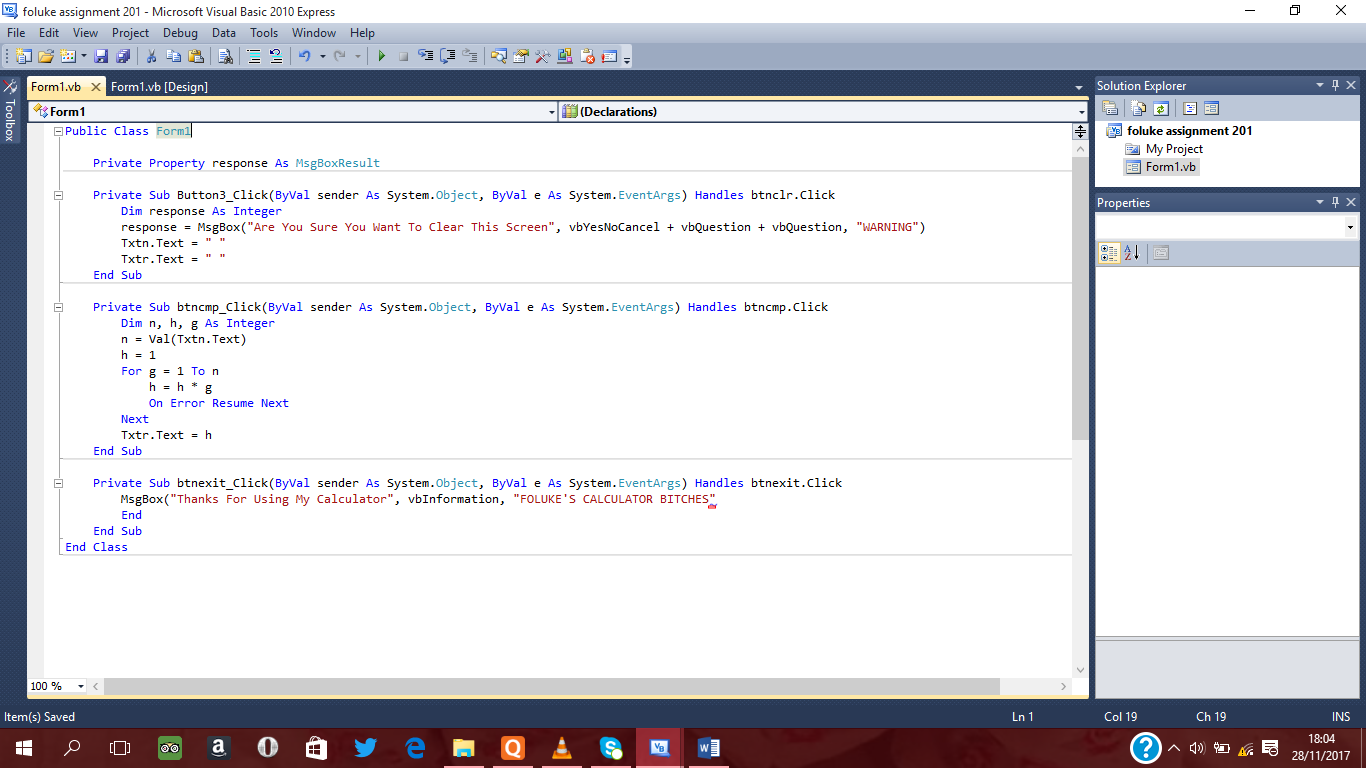 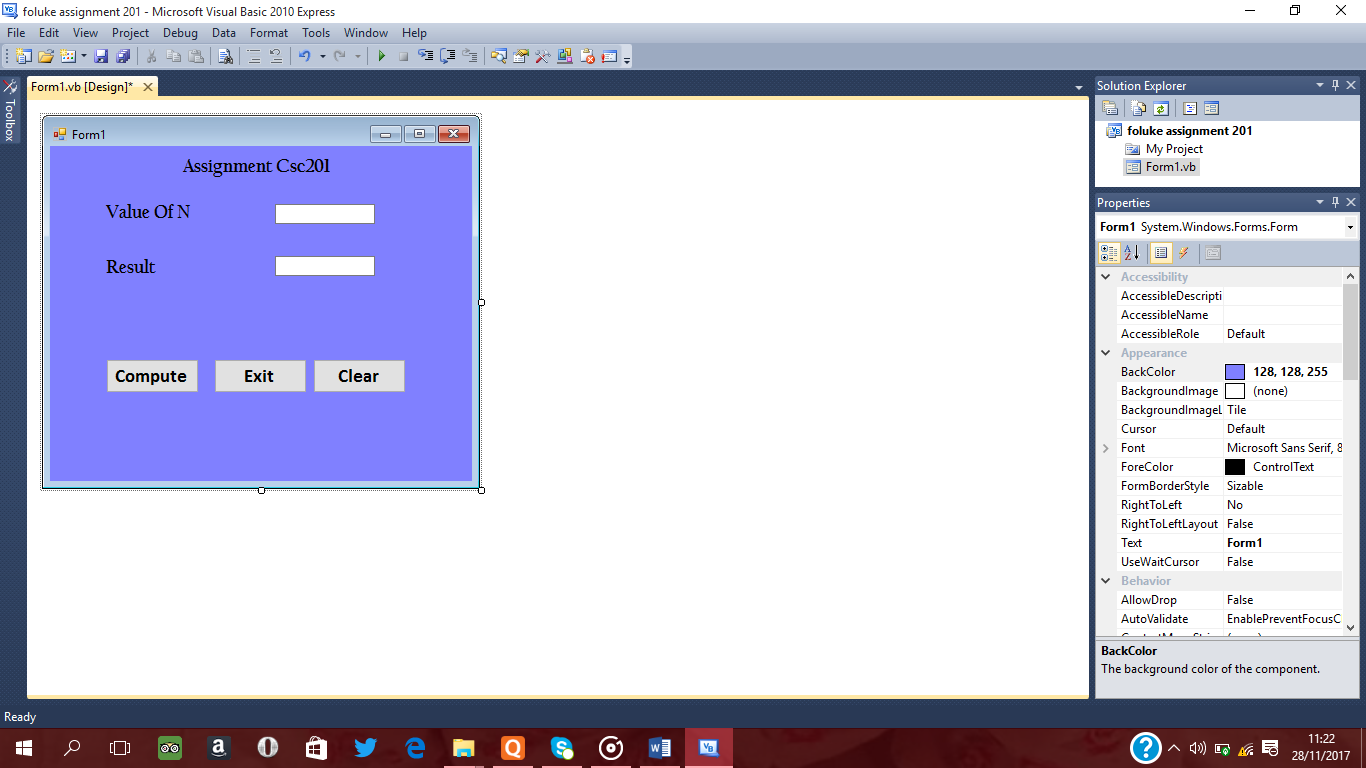 